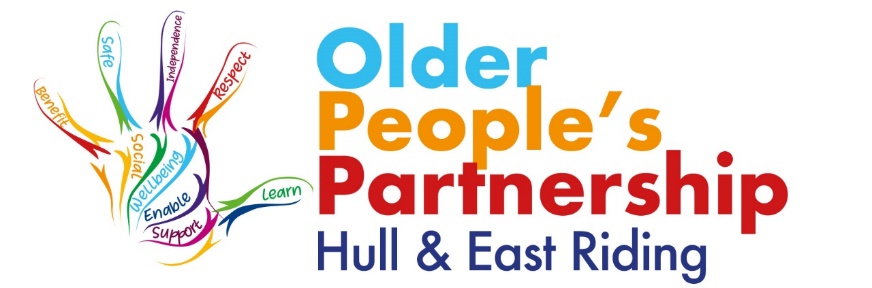 The Celebration of Older People Talent evening will take place on Wednesday 28th Sept 2022As part of the Celebrations, The Older People’s Partnership are holding a Celebrating Talent (55+) Competition for local residents, which will take place at Cottingham Civic Hall on Wednesday 28th September from 7pm – doors open 6:30pm If you have a talent you would like to share and fancy yourself on stage as a Singer, Dancer/Dance Group, Comedian, musician, actor/actress magician or any other act then please complete and return asap.The Celebration of Older People Talent evening will take place on Wednesday 28th Sept 2022As part of the Celebrations, The Older People’s Partnership are holding a Celebrating Talent (55+) Competition for local residents, which will take place at Cottingham Civic Hall on Wednesday 28th September from 7pm – doors open 6:30pm If you have a talent you would like to share and fancy yourself on stage as a Singer, Dancer/Dance Group, Comedian, musician, actor/actress magician or any other act then please complete and return asap.The Celebration of Older People Talent evening will take place on Wednesday 28th Sept 2022As part of the Celebrations, The Older People’s Partnership are holding a Celebrating Talent (55+) Competition for local residents, which will take place at Cottingham Civic Hall on Wednesday 28th September from 7pm – doors open 6:30pm If you have a talent you would like to share and fancy yourself on stage as a Singer, Dancer/Dance Group, Comedian, musician, actor/actress magician or any other act then please complete and return asap.When is the competition:Wednesday 28th September 2022Doors Open:  6.30pm for 7.00pm startWhen is the competition:Wednesday 28th September 2022Doors Open:  6.30pm for 7.00pm startLocation: Cottingham Civic HallMarket GreenCottinghamHU16 5QFLocation: Cottingham Civic HallMarket GreenCottinghamHU16 5QFTerms and conditions:All entrants must be aged 55 or over as of the 30th Sept 2022 and live in Hull or the East Riding of Yorkshire.Each act will have a maximum of 5 minutes to perform.Terms and conditions:All entrants must be aged 55 or over as of the 30th Sept 2022 and live in Hull or the East Riding of Yorkshire.Each act will have a maximum of 5 minutes to perform.Terms and conditions:All entrants must be aged 55 or over as of the 30th Sept 2022 and live in Hull or the East Riding of Yorkshire.Each act will have a maximum of 5 minutes to perform.Terms and conditions:All entrants must be aged 55 or over as of the 30th Sept 2022 and live in Hull or the East Riding of Yorkshire.Each act will have a maximum of 5 minutes to perform.Act name: Type of Act: Act name: Type of Act: Act name: Type of Act: Ages of act (include all members): Lead Contact Name:                               Tel No: Email:Lead Contact Name:                               Tel No: Email:Lead Contact Name:                               Tel No: Email:Lead Contact Name:                               Tel No: Email:Please return to:Older Peoples Partnership Hull and East Ridingclaire.champlin@pfh.org.uk or post to Claire Champlin. Silvester house. The Maltings. Hull HU1 3HA.Please return to:Older Peoples Partnership Hull and East Ridingclaire.champlin@pfh.org.uk or post to Claire Champlin. Silvester house. The Maltings. Hull HU1 3HA.Please return to:Older Peoples Partnership Hull and East Ridingclaire.champlin@pfh.org.uk or post to Claire Champlin. Silvester house. The Maltings. Hull HU1 3HA.Please return to:Older Peoples Partnership Hull and East Ridingclaire.champlin@pfh.org.uk or post to Claire Champlin. Silvester house. The Maltings. Hull HU1 3HA.